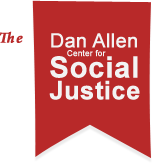 The Dan Allen Center for Social Justice and Word Association, LLC.
PO Box 35484, Tulsa, OK 74153-0484
DanAllenBook@gmail.comNews ReleaseFOR IMMEDIATE RELEASE				FOR MORE IMFORMATION CONTACT:Oct. 4, 2011							 Ann Patton 918-527-0161, ann@annpatton.netGive A Damn! Father Dan Allen’s War on Poverty	TULSA, Okla.—The Tulsa Historical Society announced Tuesday that it is hosting an event, “Give A Damn! Father Dan Allen’s War on Poverty” for Ann Patton’s book release and she will be the keynote speaker for this important event.  Ann Patton will be speaking about social injustice in our community to create awareness and an understanding of how ordinary citizens can become involved to make a positive difference in this critical area of our society.  The Dan Allen Center for Social Justice will be present at the Tulsa Historical Society to educate individuals about the history of Dan Allen and his mission through Ann Patton’s book.  Donations will be accepted during the event and all proceeds will go towards the Dan Allen Center to help continue his fight against the war on poverty.  Ann Patton will reveal her book during the event, books will be available for purchase and she will be present for book signing.  A portion of the book purchase price will be donated towards the Dan Allen Center. Larry Silvey, former editor of Tulsa Magazine states, "This book reflects Dan Allen’s conflicting rage and compassion, a city’s conflicting humanity and dismissal, and a spiritual determination that conflicted with much religious stance of the day. It's a great read by a great writer."The event will be held Friday, Dec. 16, at 7 p.m. at the Tulsa Historical Society.  For more information regarding this event please contact Ann Patton at (918) 527-0161.###